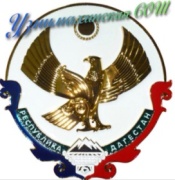 РЕСПУБЛИКА ДАГЕСТАНМУНИЦИПАЛЬНОЕ ОБРАЗОВАНИЕ «АКУШИНСКИЙ РАЙОН»МУНИЦИПАЛЬНОЕ КАЗЕННОЕ ОБЩЕОБРАЗОВАТЕЛЬНОЕ УЧРЕЖДЕНИЕ«УЗНИМАХИНСКАЯ СРЕДНЯЯ ОБЩЕОБРАЗОВАТЕЛЬНАЯ ШКОЛА»368291, Республика Дагестан, Акушинский район, с. Узнимахи dzhava77@mail.ru 89285037877Приказ№86.1                                                                                         10.10.2022г.О недопущении «Скулшутинга» («Колумбайна») В соответствии с решением Верховного суда Российской Федераций от 2 февраля 2022 г. о признании движения «Скулшутинг» («Колумбайн») террористическим и запрещенным на территории Российской Федерации и с целью усиления мер по профилактике вовлечения детей и обучающейся молодежи в террористическое движение,ПРИКАЗЫВАЮ:1. Разработать план мероприятий по профилактике вовлечения детей и обучающейся молодежи в террористическое движение «Скулшутинг» («Колумбайн») .2. Утвердить план мероприятий по профилактике вовлечения детей и обучающейся молодежи в террористическое движение «Скулшутинг» («Колумбайн»). 2.1. Обеспечить проведение информационно-просветительских мероприятий для педагогического состава , обучающихся и их родителей (законных представителей) по вопросам профилактики «Скулшутинга» («Колумбайна») в МКОУ «Узнимахинская СОШ» с привлечением правоохранительных органов.3. Ответственность за реализацию плана мероприятий по профилактике вовлечения детей и обучающейся молодежи в террористическое движение «Скулшутинг» («Колумбайн») возложить на зам.директора по ВР Гаджиеву Д.Б.4. Разместить настоящий приказ на официальном сайте школы в информационно - телекоммуникационной сети «Интернет».5. Контроль по исполнению настоящего приказа оставляю за собой.Директор                                                                     Ахмедова Р.М